HƯỚNG DẪN SOẠN BÀI TẬP ĐỌC LỚP 3MÙA THU CỦA EMCâu 1 (trang 42 sgk Tiếng Việt 3): Bài thơ tả những màu sắc nào của mùa thu ?Đáp Án:Bài thơ tả nhiều màu sắc của mùa thu : sắc vàng của hoa cúc, màu xanh của cốm mới.Câu 2 (trang 42 sgk Tiếng Việt 3): Những hình ảnh nào gợi các hoạt động của học sinh vào mùa thu?Đáp Án:Những hình ảnh sau đây gợi ra các hoạt động của học sinh vào mùa thu : các em rước đèn họp bạn vào dịp Tết trung thu, các em vui vẻ bước vào năm học mới.Câu 3 (trang 42 sgk Tiếng Việt 3): Hãy tìm hình ảnh so sánh trong khổ thơ 1 :Đáp Án:Trong khổ thơ 1 hoa cúc nở vàng được so sánh như hàng nghìn con mắt nở ra nhìn bầu trời êm ả.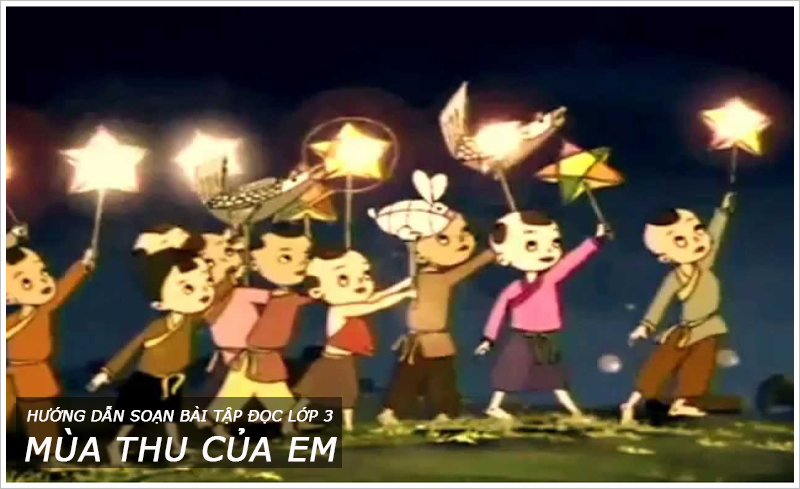 